桃太郎公園でお花見をしてきました。　４月６日　ゆり組髙い滑り台や、ジャングルジム、シーソーなどの遊具で楽しく遊びました。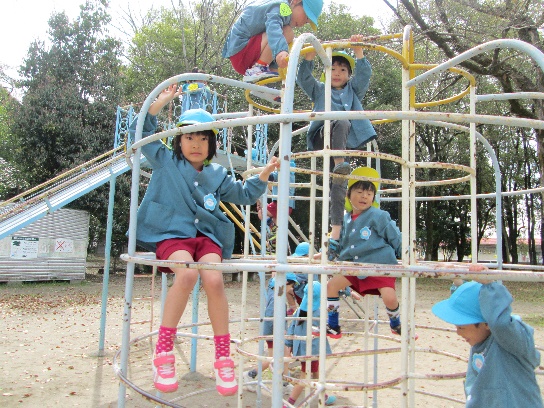 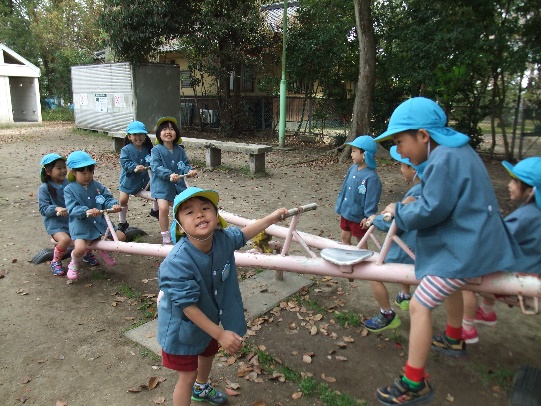 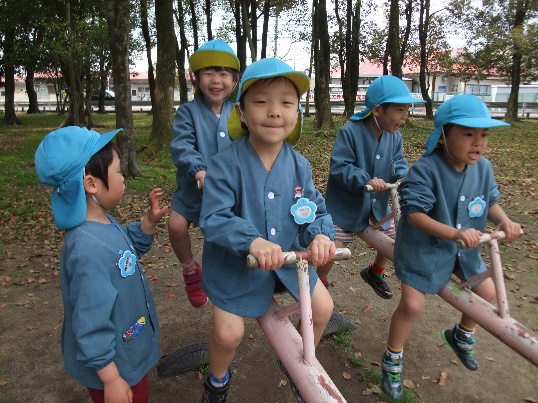 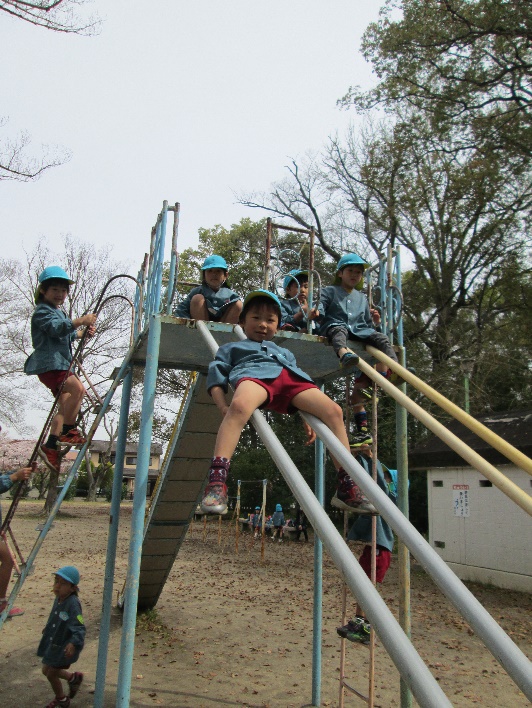 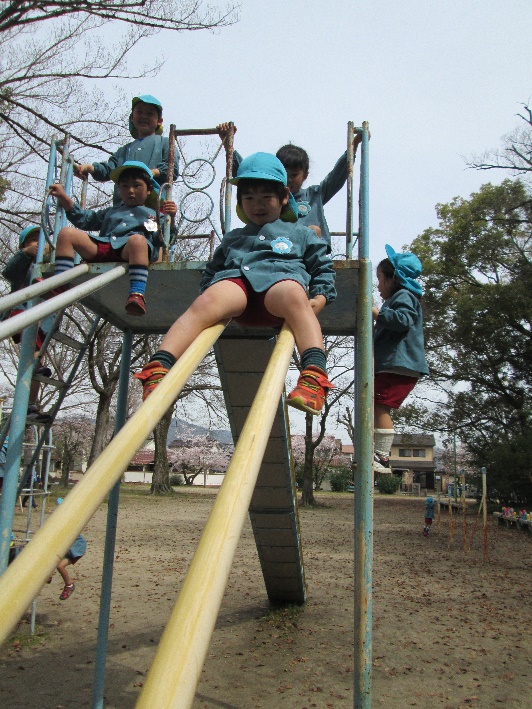 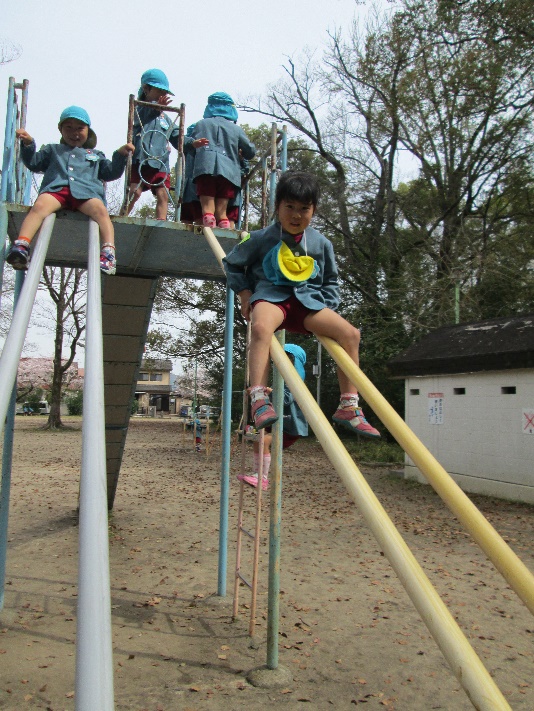 桜のお花がとってもきれいだったね。花びら集めに夢中になりました。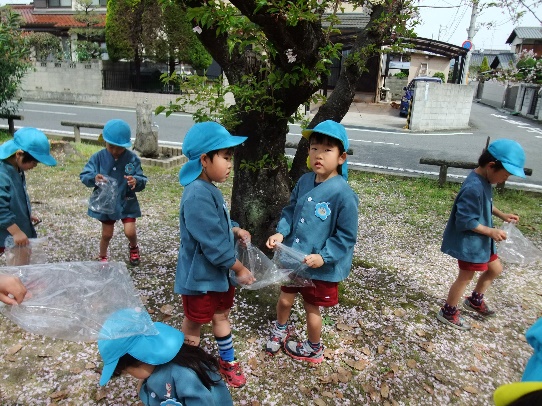 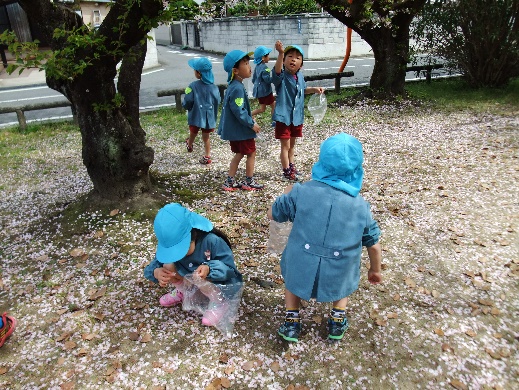 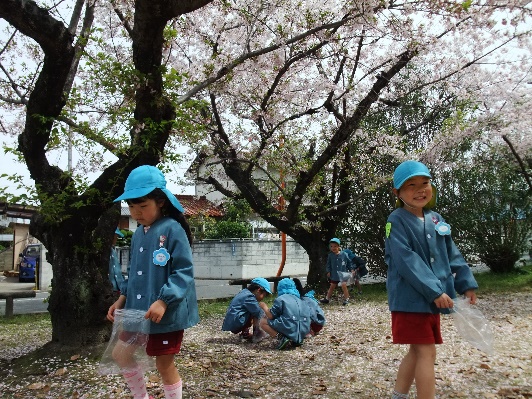 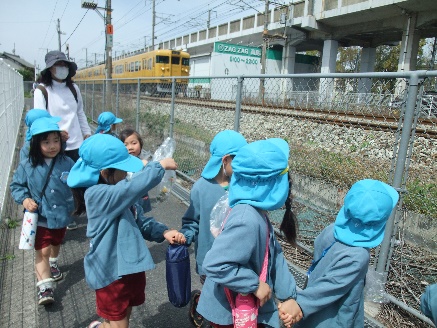 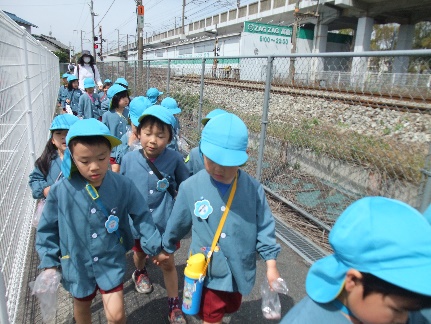 電車もうすぐ来るよ！帰りはちょっぴりお疲れ気味？